Lesson 4 Practice ProblemsSelect all of the parallelograms. For each figure that is not selected, explain how you know it is not a parallelogram. 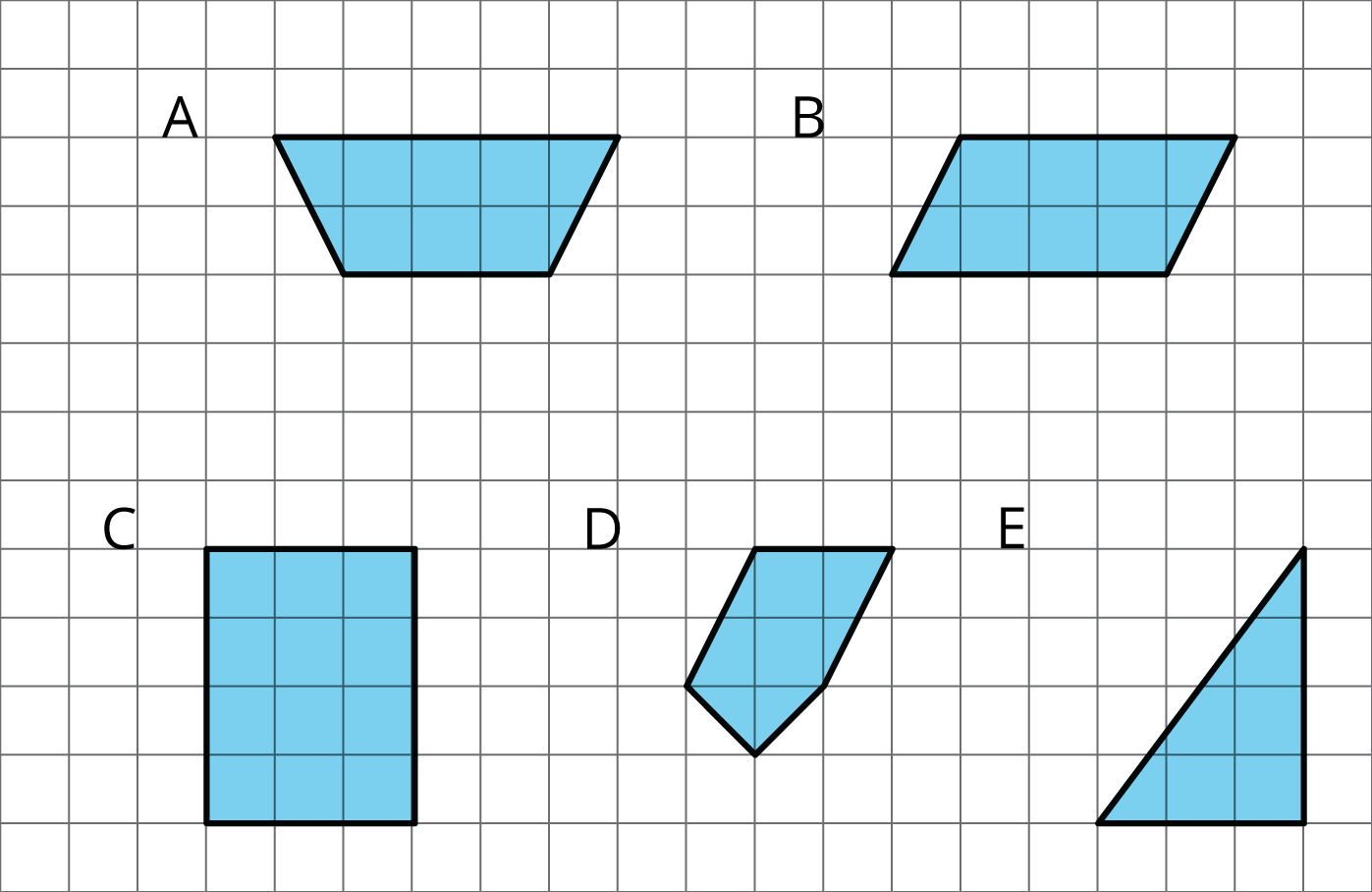 Decompose and rearrange this parallelogram to make a rectangle.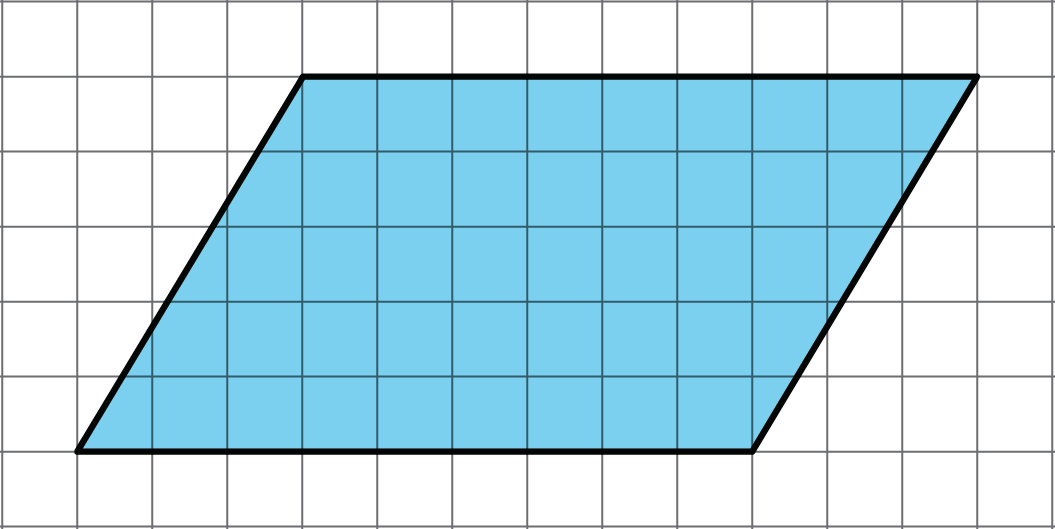 What is the area of the parallelogram? Explain your reasoning.Find the area of the parallelogram.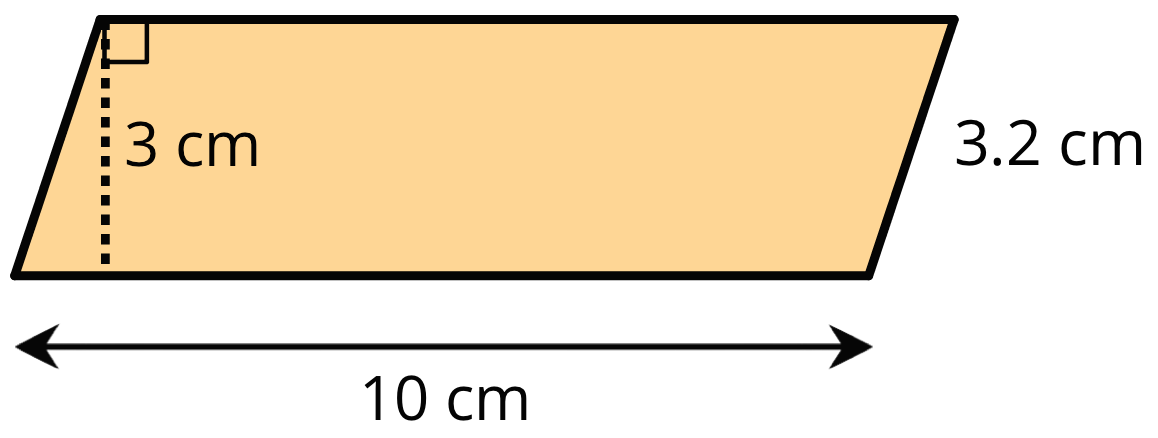 Explain why this quadrilateral is not a parallelogram.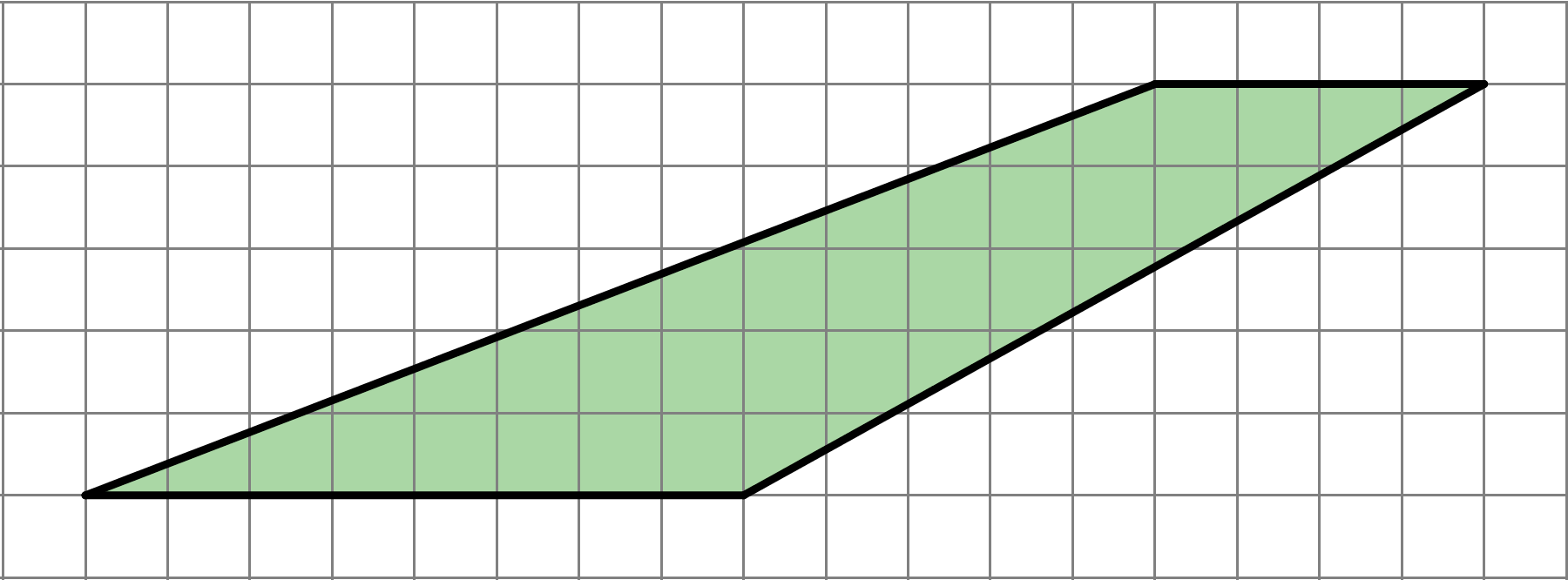 Find the area of each shape. Show your reasoning.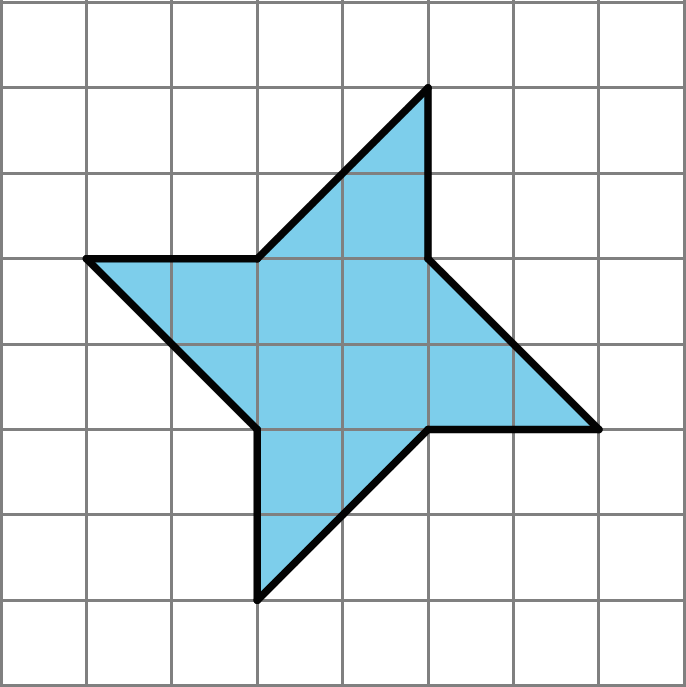 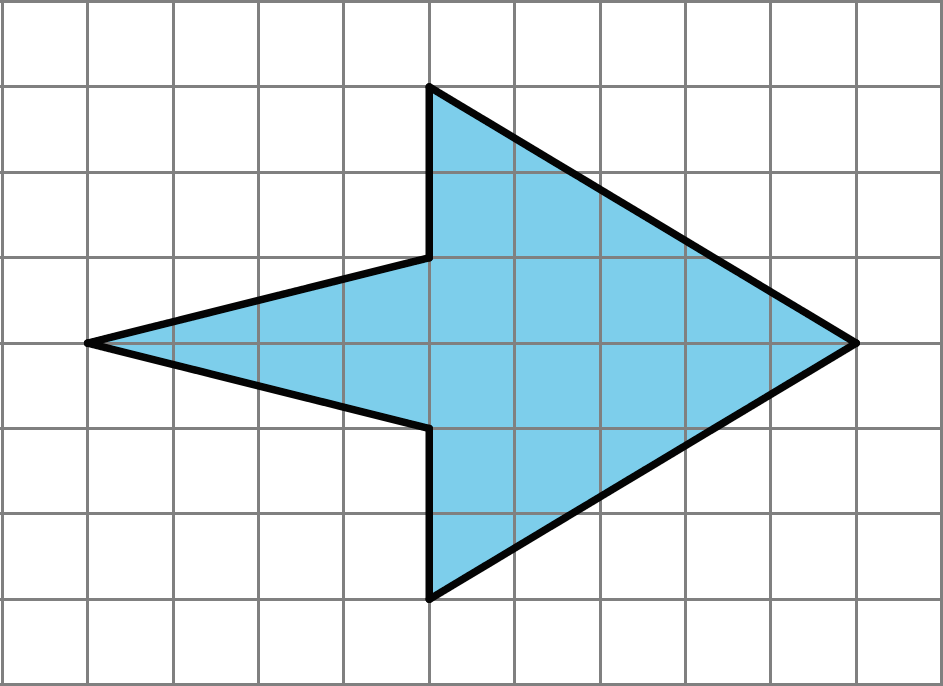 (From Unit 1, Lesson 3.)Find the area of the rectangle with each set of side lengths.5 in and  in5 in and  in in and  in in and  in(From Unit 1, Lesson 1.)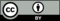 © CC BY Open Up Resources. Adaptations CC BY IM.